Domestic trade of the Republic of Serbia                                                                               – IV quarter 2012– Retail and wholesale trade turnover and motor vehicles repair (CA division 45) in the Republic of Serbia in the fourth quarter of 2012, compared to the same period 2011, decreased by 5.3% at current prices. When comparing the same period, the turnover in the Republic of Serbia increased at current prices by 11.4% in wholesale trade (CA division 46) and in retail trade (CA division 47) by 0.2%.The following product groupings noted the biggest share in trade turnover structure: in CA division 45 - motor vehicles (51.7%), in CA division 46 – food products, beverages and tobacco (25.8%) and CA division 47 – food products and alcoholic beverages (32%). 1. Domestic trade by divisions of the Classification of Activities2. Turnover structure by trade divisions and product groupings in the Republic of Serbia2.1. Wholesale and retail trade and motor vehicles repair (CA division 45) in %2.2. Wholesale trade, except of motor vehicles trade (CA division 46) in %2.3. Retail trade, except of motor vehicles trade (CA division 47)3. Retail trade by groups of activities in the Republic of Serbia (CA division 47)4. Indices of retail trade turnover in the Republic of Serbia, by months (CA division 47)Methodological Notes: The data published in this statistical release were obtained from three regular quarterly surveys relating to: a) wholesale and retail trade of motor vehicles and motorcycles, b) wholesale trade and c) retail trade, which are conducted on a sample of companies. The sampling frame comprises all large, medium-sized and randomly selected companies. The estimation includes also certain companies that are not registered under trade as being their principal activity, but have parts dealing with trade.In 2011, new standards for the collection and publication of statistical data were used: Classification of Activities (2010) (Official Gazette of RS, 54/2010), Classification of Products by Activities and Nomenclature of Statistical Territorial Units (Official Gazette of RS, 109/09 and 46/10).Methodological notes and definitions by trade divisions of the Classification of Activities (CA divisions 45-47) are available on the website of the Statistical Office of the Republic of Serbia (www.stat.gov.rs) The cited methodology changes should be taken into account when comparing the data published up to 2011.Goods turnover includes value added tax (VAT).Goods turnover indices at constant prices are obtained by deflating the indices at current prices with appropriate consumer price indices, which exclude: water (from public utilities systems), electricity and motor vehicles, motorcycles and parts thereof.Seasonally adjusted retail trade indices at constant prices are published in “Monthly Statistical Review”.Starting from 1999 the Statistical Office of the Republic of Serbia has not at disposal and may not provide available certain data relative to AP Kosovo and Metohija and therefore these data are not included in the coverage for the Republic of Serbia (total). 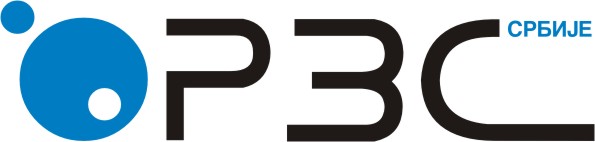 Statistical Office of the Republic of SerbiaISSN 0353-9555STATISTICAL RELEASESTATISTICAL RELEASEPM11Number 068 • Year LXIII, 15/03/2012Number 068 • Year LXIII, 15/03/2012Turnover statisticsTurnover statisticsSERB068 PM11 150313Republic of SerbiaSerbia – severSerbia - jugRetail and wholesale trade and motor vehicles repair (CA division 45)Retail and wholesale trade and motor vehicles repair (CA division 45)Retail and wholesale trade and motor vehicles repair (CA division 45)Retail and wholesale trade and motor vehicles repair (CA division 45)Number of stores/repair shops2 0241 320704Number of employees14 33210 9213 411Turnover (VAT included), in thous. RSDX–XII 201250 054 67438 726 77711 327 897I–XII 2012188 301 636145 209 24443 092 392Indices, current pricesX–XII 2012 / X–XII 2011 94,796,090,5I–XII 2012 / I–XII 2011 97,199,390,2Wholesale trade, excluding  motor vehicles trade (CA division 46)Wholesale trade, excluding  motor vehicles trade (CA division 46)Wholesale trade, excluding  motor vehicles trade (CA division 46)Wholesale trade, excluding  motor vehicles trade (CA division 46)Number of employees73 18353 89719 286Turnover (VAT included), in thous. RSDX–XII 2012601 155 610507 096 42994 059 181I–XII 20122 259 030 5941 888 629 236370 401 358Indices, current pricesX–XII 2012 / X–XII 2011 111,4111,7109,4I–XII 2012 / I–XII 2011 111,7112,6107,2Retail trade, excluding motor vehicles trade (CA division 47)Retail trade, excluding motor vehicles trade (CA division 47)Retail trade, excluding motor vehicles trade (CA division 47)Retail trade, excluding motor vehicles trade (CA division 47)Number of stores/repair shops15 1898 7116 478Number of employees83 82453 84229 982Turnover (VAT included), in thous. RSDX–XII 2012248 173 235163 206 31584 966 920I–XII 2012925 966 595602 498 646323 467 949Indices, current pricesX–XII 2012 / X–XII 2011 100,299,0102,6I–XII 2012 / I–XII 2011 102,2103,999,3TotalMotor vehiclesMotor vehicles repairMotor vehicles parts and accessories  Motorcycles parts and accessoriesX–XII  201210040,07,551,70,8Total Agricultural raw materials and live animals Food products, beverages and tobacco Household equipment  Pharmaceutical, beauty and personal hygiene products Machines, appliances and accessoriesSolid, liquid and gas fuels Chemical products Other non-food products X–XII  20121007,725,83,49,64,519,74,924,4TotalFood products and alcoholic beveragesTobaccoICT equipmentHousehold goodsRecreation and culture goodsPharmaceutical, beauty and personal hygiene productsMotor vehicles and motorcycles fuelsOther non-food productsStructure in %Structure in %Structure in %Structure in %Structure in %Structure in %Structure in %Structure in %Structure in %Structure in %X–XII  201210032,04,22,89,51,711,328,310,2Indices, current pricesIndices, current pricesIndices, current pricesIndices, current pricesIndices, current pricesIndices, current pricesIndices, current pricesIndices, current pricesIndices, current pricesIndices, current pricesX–XII 2012VII–IX 2012102,0108,3105,0116,990,4107,4109,293,4108,8By groups of the Classification of ActivitiesBy groups of the Classification of ActivitiesNumber of storesNumber of employeesTurnover (VAT included),                    X–XII 2012Turnover (VAT included),                    X–XII 2012By groups of the Classification of ActivitiesBy groups of the Classification of ActivitiesNumber of storesNumber of employeesin thous. RSDindexØ 2011 = 10047Total15 18983 824248 173 235109,6Of which:47.1Retail trade in non-specialized stores4 31835 08393 791 139107,147.2Retail trade of food, beverages and tobacco in specialized stores1 8126 42613 822 783111,047.3Retail trade of motor fuels and lubricants in specialized stores1 0555 85173 844 798108,047.4–9Other8 00436 46466 714 515115,0Monthly indices for 2012Monthly indices for 2012Monthly indices for 2012Monthly indices for 2012Monthly indices for 2012Monthly indices for 2012at current pricesat current pricesat current pricesat constant pricesat constant pricesat constant pricesXXIXIIXXIXIIØ 2011 = 100111,8103,9113,296,390,198,7Same month in the previous year = 100101,8101,197,989,289,887,2Published and printed by: Statistical Office of the Republic of Serbia, Milana Rakica 5, Belgrade Phone: +381 11 2412922 ● Fax: +381 11 2411260 ● www.stat.gov.rs Responsible: Dragan Vukmirovic, PhD, Director
Circulation: 20 •  Issued quarterly